Table S1 Primers used for quantitative real-time RT-PCR (qRT-PCR)Table S2 Upregulated genes in UEV1A-overexpressed MDA-MB-231 breast cancer cells (fold change > 5)Supplemental figure legendsFigure S1 Cancer/testis antigen family CT45A identity and their expression in UEV1A-transfected MDA-MB-231 cells. (A) The altered expression of genes encoding cancer/testis antigens in UEV1A-overexpressed MDA-MB-231 cells extracted from microarray data. The red line indicates 25-fold induction threshold. (B) The amino acid sequence alignment of 10 CT45A family genes.Figure S2 The ectopic expression of UEV1A and UEV1A-F38E in (A) MDA-MB-231 and (B) MCF7 cells as detected by western blot using an HA-tag antibody. Figure S3 Efficacy of depleting UEV1A and CT45A in MDA-MB-231 and MCF7 breast cancer cells. (A, B) MDA-MB-231 (A) and MCF7 (B) cells were transfected with shRNA against UEV1A (shUEV1A) and non-specific target (shCK). The transcript levels of UEV1A were determined by qRT-PCR. (C, D) MDA-MB-231 (C) and MCF7 (D) cells were transfected with siRNA against CT45A (siCT45A) and non-specific target (siCK). The transcript levels of CT45A were determined by qRT-PCR. All experiments were performed in at least triplicate and the results are the average with standard deviation. **, P<0.01.Figure S4 Relative UEV1A and CT45A mRNA levels in HCT116 colorectal cells. (A) HCT116 cells were transfected with shRNA against UEV1A (shUEV1A) and non-specific target (shCK). The UEV1A transcript levels were determined by qRT-PCR. (B,C) The expression levels of CT45A (B) and UEV1A (C) in HCT116 cells overexpressing UEV1A and depleting CT45A were monitored by qRT-PCR. All experiments were performed in at least triplicate and the results are the average with standard deviation. **, P<0.01.Figure S5 Inhibition of the NF-κB pathway by Bay11-7082 treatment. (A,C) MDA-MB-231 (A) and HCT116 (C) cells transiently transfected with UEV1A were treated with or without 40 μM Bay11-7082 for 4 hours. The nuclear fraction (N) was then prepared for western blot analysis using an anti-p65 antibody to assess the nuclear translocation of p65, while the whole cell extract (WCE) was prepared to monitor Uev1A levels by western blot against an HA-tag antibody. (B,D) The CT45A mRNA levels in MDA-MB-231 (B) and HCT116 (D) cells transiently transfected with UEV1A were treated with or without 40 μM Bay11-7082 followed by qRT-PCR. All experiments were performed in at least triplicate and the results are the average with standard deviation. **, P<0.01.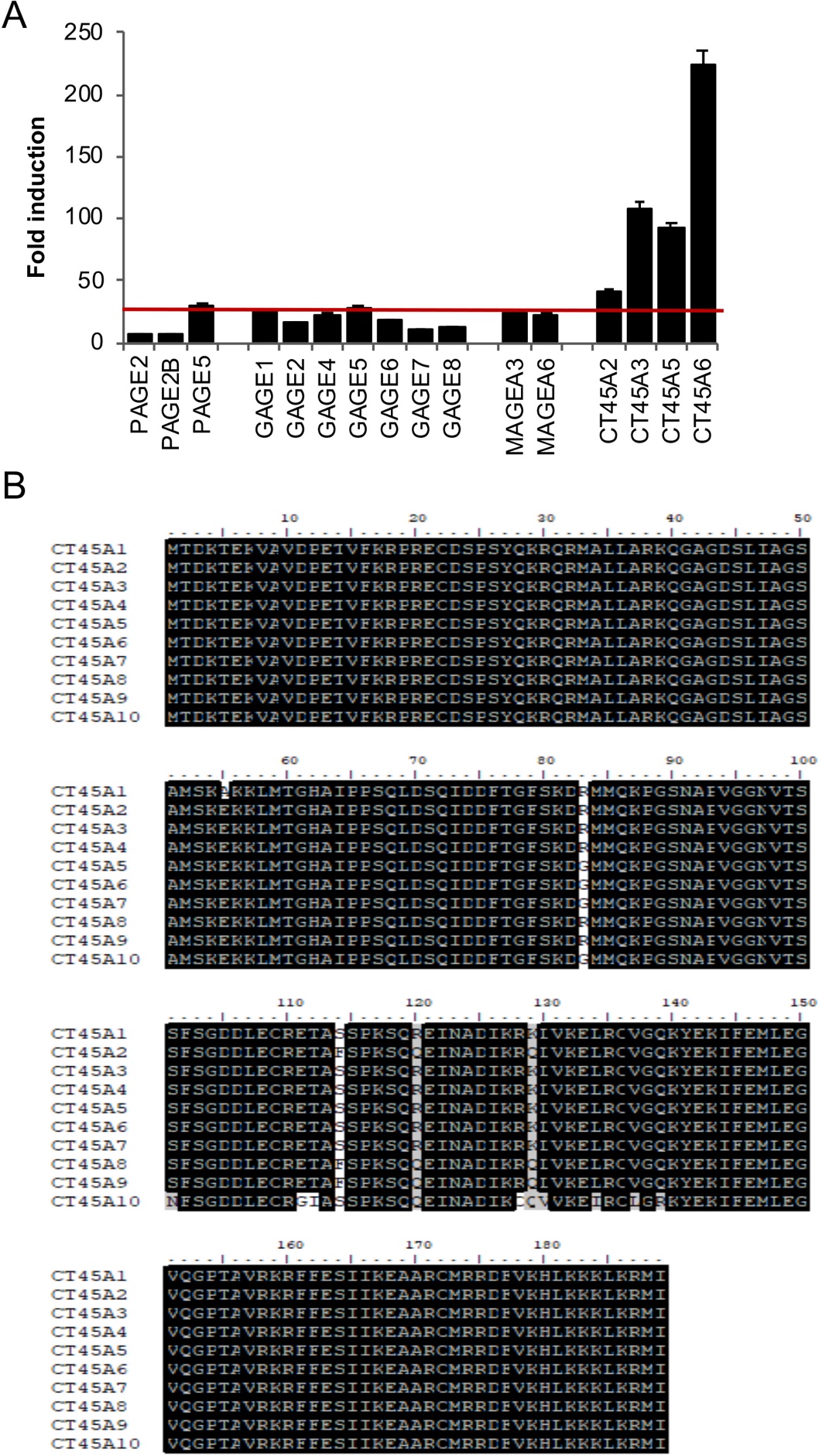 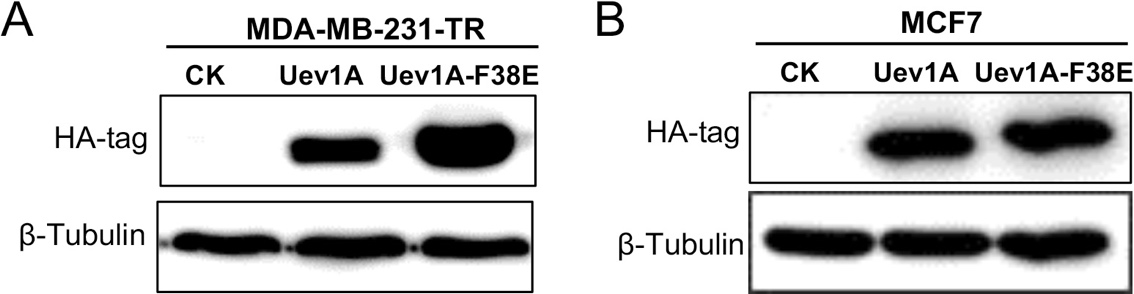 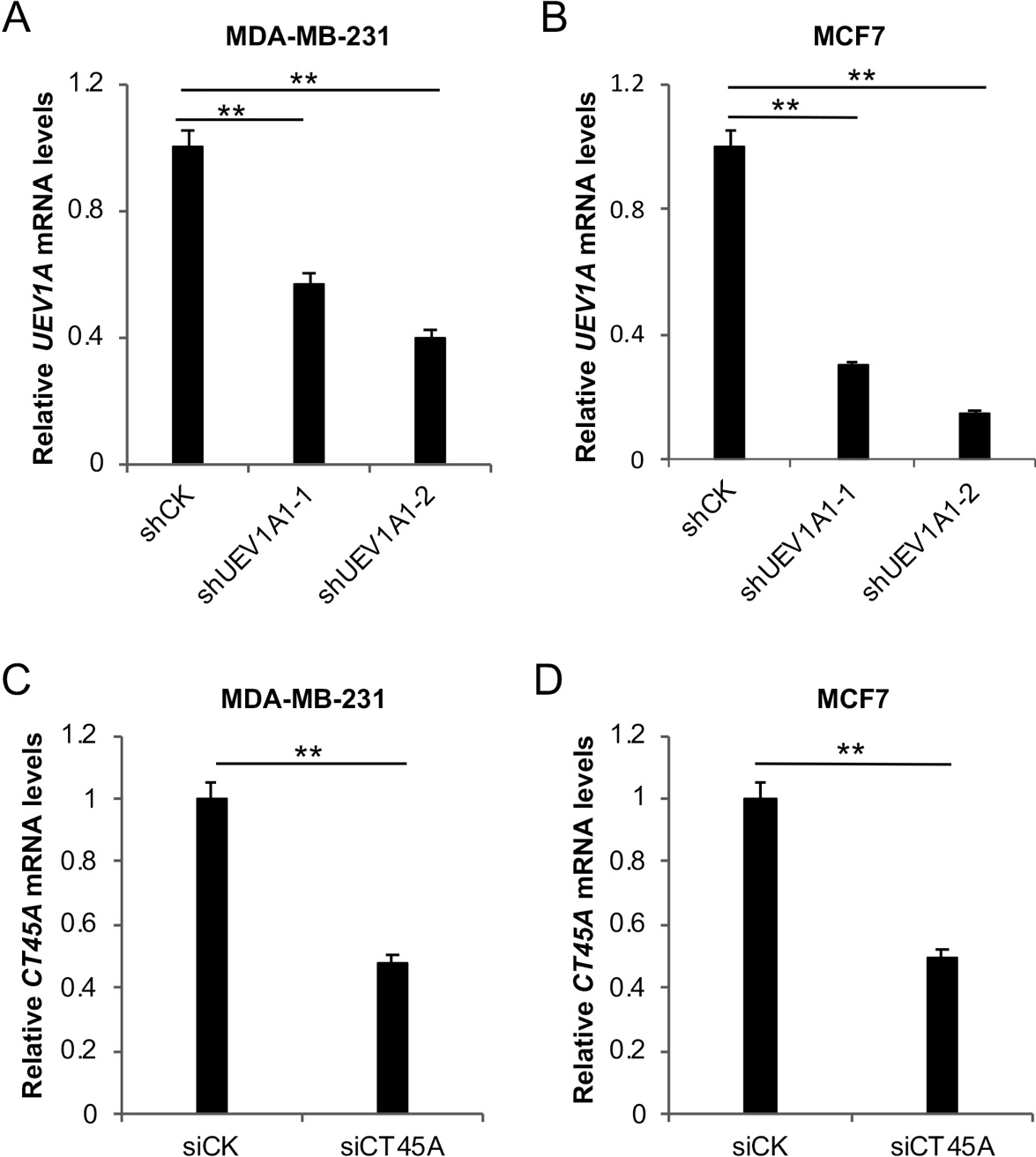 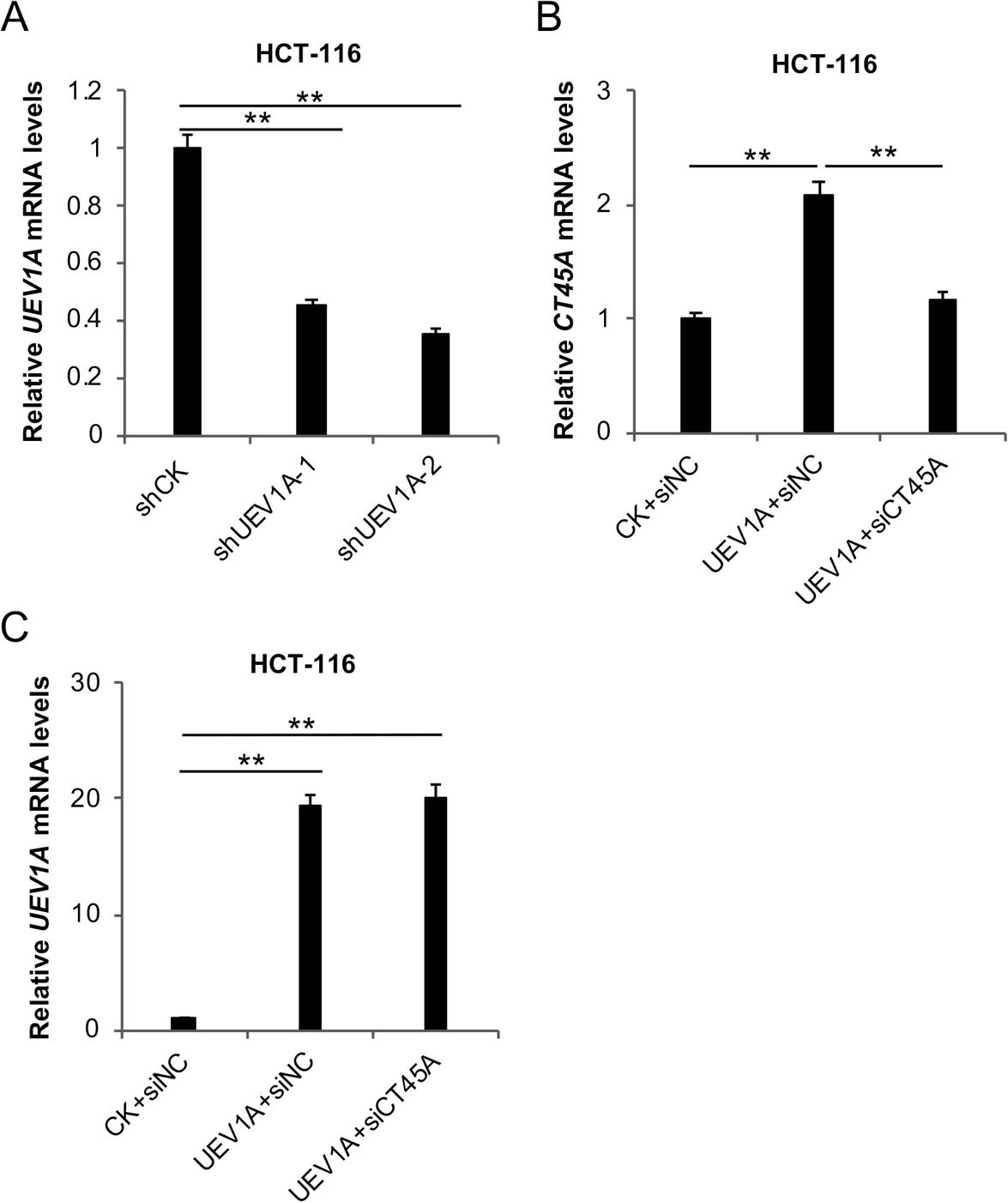 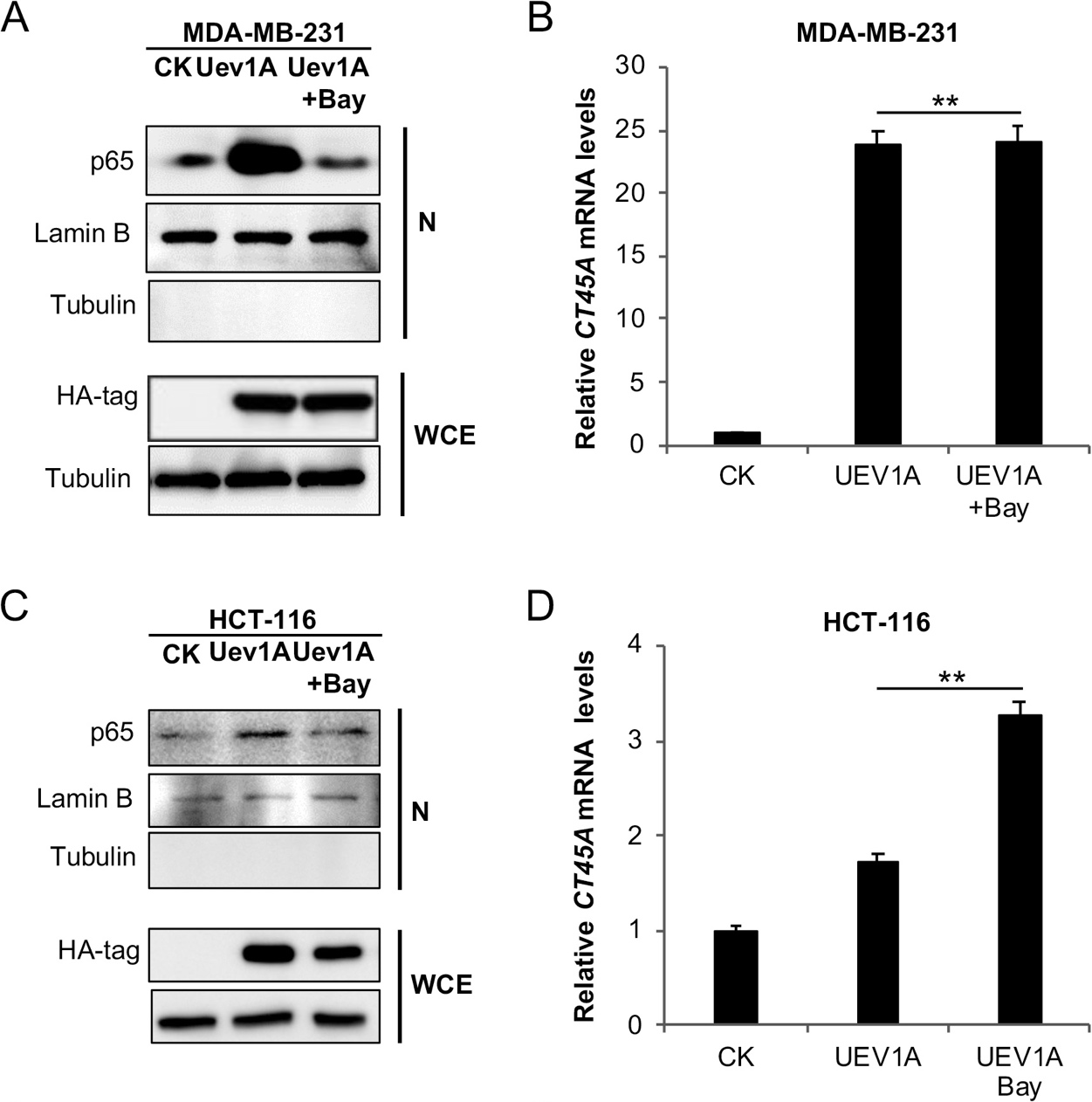 Gene namePrimer namePrimers sequences (5’-3’)  β-actinForwRevCACCATTGGCAATGAGCGGTTCCGTAGTTTCGTGGATGCCACAGG  CT45AForwRevTCGAAATGCTTGAAGGAGTGTACATCTTGCTGCTTCCTTGA  UEV1AForwRevGAGAGGTTCAAGCGTCTTACCTGAAACTGTGCCATCTCCTACTCCTTTCT  TWIST1ForwRevCATCCTCACACCTCTGCATTTTCCTTTCAGTGGCTGATTG  ALDH1A1ForwRevGATCCAGGGCCGTACAATACCAAATGAGCATAACCAACGG  KITForwRevACAAAGAGCAAATCCATCCCCAATAATGCACATCATGCCA MAGED4BForwRevGGAGAGGGCAAATAAGTTGGCGTTGCTCGTTCAATGATCT HOXB6ForwRevCCAGCTACCGCTCTATTCGTGCGGGTAATAGGAGGAAGTG HOXD13ForwRevATACGAGCCCTTACCAGCACGTGCAGTACACCTGGCTGTT RASGEF1AForwRevCCATCATCTCTGGCATGAACGGCTGTACGGTAGTTGCAGA SULF2ForwRevGACACATCGGTGCTACATCCAGGGTTTCAATCTCGTGGTC CXCR4ForwRevGCCCTAGCTTTCTTCCACTGTTGGAGAGGATCTTGAGGCT N-cadherinForwRevAGCCAACCTTAACTGAGGAGTGGCAAGTTGATTGGAGGGATG E-cadherinForwRevCCCATCAGCTGCCCAGAAAATGAACTGTCACCTTCAGCCATCCTGTTT VimentinForwRevGACAATGCGTCTCTGGCACGTCTTTCCTCCGCCTCCTGCAGGTTCTT Gene IDFold Change            Gene Description 541465 224.6806cancer/testis antigen CT45-6 441521 131.8982cancer/testis antigen CT45-5 441519 107.5529cancer/testis antigen CT45-3 7032 86.1545trefoil factor 2 (spasmolytic protein 1) (TFF2) 114798 47.0413SLIT and NTRK-like family, member 1 (SLITRK1) 728911 40.7197cancer/testis antigen CT45-2 8722 35.0693cathepsin F (CTSF) 90737 30.2083P antigen family, member 5 (prostate associated) (PAGE5) 6035 29.5467ribonuclease, RNase A family, 1 (pancreatic) (RNASE1) 9840 29.4148thymocyte expressed, positive selection associated 1 (TESPA1) 56143 29.0436protocadherin alpha 5 (PCDHA5) 2577 28.2247G antigen 5 (GAGE5) 3887 27.9001keratin, hair, basic, 1 (KRTHB1) 53826 26.7176FXYD domain containing ion transport regulator 6 (FXYD6) 2576 26.147G antigen 4 (GAGE4) 8477 24.2815G protein-coupled receptor 65 (GPR65) 4102 23.1769melanoma antigen family A, 3 (MAGEA3) 4105 22.627melanoma antigen family A, 6 (MAGEA6) 2574 21.1109G antigen 2 (GAGE2) 26749 20.8572G antigen 2E (GAGE2E) 2578 18.1914G antigen 6 (GAGE6) 6347 16.6346chemokine (C-C motif) ligand 2 (CCL2) 2543 16.5282G antigen 1 (GAGE1) 4642 15.9014myosin ID (MYO1D) 3889 15.615keratin, hair, basic, 3 (KRTHB3) 196051 13.2882phosphatidic acid phosphatase type 2 domain containing 1A (PPAPDC1A) 3641 12.7966insulin-like 4 (placenta) (INSL4) 57447 11.5288NDRG family member 2 (NDRG2) 2556 11.3839gamma-aminobutyric acid (GABA) A receptor, alpha 3 (GABRA3) 32949.7785hydroxysteroid (17-beta) dehydrogenase 2 (HSD17B2) 6239.6186bradykinin receptor B1 (BDKRB1) 9459.1698CD33 molecule (CD33) 23318.8503fibromodulin (FMOD) 95358.3232glia maturation factor, gamma (GMFG) 847078.1616brain expressed X-linked 2 (BEX2) 74338.1194vasoactive intestinal peptide receptor 1 (VIRP1) 574077.8678HSCARG protein (HSCARG) 574517.4394odz, odd Oz/ten-m homolog 2 (Drosophila) (ODZ2) 31197.2527major histocompatibility complex, class II, DQ beta 1 (HLA-DQB1) 70787.0654TIMP metallopeptidase inhibitor 3 (Sorsby fundus dystrophy, pseudoinflammatory) (TIMP3) 77456.9846zinc finger protein 192 (ZNF192) 3898606.8923P antigen family, member 2B (PAGE2B) 2035696.2991P antigen family member 2 (PAGE2) 7946.1328calbindin 2, 29kDa (calretinin) (CALB2) 557995.7369calcium channel, voltage-dependent, alpha 2/delta 3 subunit (CACNA2D3) 66955.4644sparc/osteonectin, cwcv and kazal-like domains proteoglycan (testican) 1 (SPOCK1) 88625.2982apelin, AGTRL1 ligand